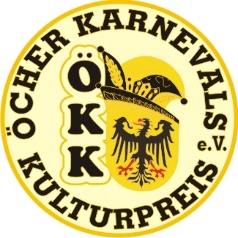 Bewerbungs/Vorschlagbogen zum ÖKKO Ich bewerbe mein eigenes Projekt          O Ich schlage folgendes Projekt vorAbsender: (Institution, Name, Adresse, Rufnummer und Mailadresse)Kurze Projektbeschreibung:Wer partizipiert vom Projekt? (ggf. auch Personenanzahl)Wie hoch sind die Projektkosten pro Jahr?Mit welchem Budget soll der ÖKK das Projekt fördern?Wer führt das Projekt verantwortlich durch?An welcher Stelle wird das Brauchtum Karneval besonders durch das Projekt gefördert?Welche der folgenden Punkte werden vom Projekt besonders berücksichtigt? (Bitte ankreuzen)O Nachhaltige und über das normale Maß hinausgehende Brauchtumsförderung
O soziale Einrichtungen (auch Randgruppenförderung)
O Nachwuchsförderung der Kinder und Jugendlichen innerhalb der karnevalistischen Gemeinschaft
O Unterstützung finanziell schwacher Personengruppen
O Förderung von Migration, Integration und Inklusion
O Überdurchschnittliche Förderung von karnevalistischen Gemeinschaften (auch Vereinsübergreifend)
O Ausbildungsförderung im Bereich Karneval